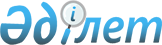 "Иондаушы сәулелену әсеріне ұшыраған адамдардың қаны мен тіндерін алу, пайдалану ережесін бекіту туралы" Қазақстан Республикасы Үкіметінің 2009 жылғы 15 желтоқсандағы № 2134 қаулысының күші жойылды деп тану туралыҚазақстан Республикасы Үкіметінің 2015 жылғы 27 сәуірдегі № 349 қаулысы

      Қазақстан Республикасының Үкіметі ҚАУЛЫ ЕТЕДІ:



      1. «Иондаушы сәулелену әсеріне ұшыраған адамдардың қаны мен тіндерін алу, пайдалану ережесін бекіту туралы» Қазақстан Республикасы Үкіметінің 2009 жылғы 15 желтоқсандағы № 2134 қаулысының (Қазақстан Республикасының ПҮАЖ-ы, 2009 ж., № 59, 527-құжат) күші жойылды деп танылсын.



      2. Осы қаулы алғашқы ресми жарияланған күнінен бастап қолданысқа енгізіледі.      Қазақстан Республикасының

      Премьер-Министрі                                     К.Мәсімов
					© 2012. Қазақстан Республикасы Әділет министрлігінің «Қазақстан Республикасының Заңнама және құқықтық ақпарат институты» ШЖҚ РМК
				